Little Thinkers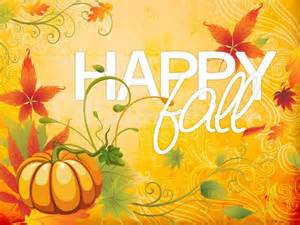 www.littlethinkersnc.com 336-227-9131In the Classroom!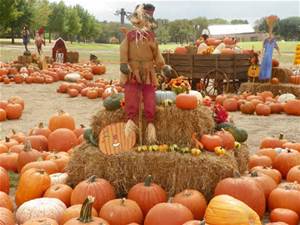 The Kangaroos and the Tiger Cubs will be visiting Mr. B’s Pumpkin patch this month! Once we have a date set permission slips will be passed out! Parent volunteers are welcome to join! The Penguins and Turtles will be creating their own pumpkin patches in the classrooms! On October 30th we will be celebrating by having a Halloween/Fall party! Instead of costumes everyone should wear their favorite PJ’S!We will have special snacks, play fall games, sing spooky songs and read lots of stories about pumpkins, scarecrows, and Halloween! Each classroom will post a list of what is needed for the party!Fall NewsletterGreetings Parents and Families!Welcome to Fall! We are grateful for the cooling temperatures! Fall is a wonderful time of year to enjoy pumpkins, falling leaves and the Little Thinkers annual Fall Festival!!This year our festival will be on Saturday October 24th from 11 am to 3 pm! We invite you and your families to come join us for some fall fun! We will have games, food, prizes, a bounce house and a raffle! Raffle tickets will go on sale this Thursday October 1st. Raffle tickets are $1 each, prizes include:Movie ticketsGift cards to local restaurantsA fun day at the aquatic centerHandcrafted dollsAnd many more to come!The boy and girl who sell the most tickets will be crowned Prince and Princess of Little Thinkers and will ride on the Little Thinkers float in the Burlington Christmas parade! So sell those tickets!!!  *Winners do not have to be present to win*